О внесении изменений в постановление администрации Новокубанского городского поселения Новокубанского района от 03 сентября 2021 года № 998 «Об утверждении муниципальной программы Новокубанского городского поселения Новокубанского района «Управление муниципальным имуществом и земельными ресурсами»В соответствии со статьей 179 Бюджетного кодекса Российской Федерации, постановлением администрации Новокубанского городского поселения Новокубанского района от 05 апреля 2021 года № 403 «Об утверждении Порядка принятия решения о разработке, формирования, реализации и оценки эффективности реализации муниципальных программ Новокубанского городского поселения Новокубанского района», в целях обеспечения эффективного управления муниципальным имуществом и земельными ресурсами Новокубанского городского поселения Новокубанского района, руководствуясь Уставом Новокубанского городского поселения Новокубанского района, постановляю:Внести изменения в постановление администрации Новокубанского городского поселения Новокубанского района от 03 сентября 2021 года № 998 «Об утверждении муниципальной программы Новокубанского городского поселения Новокубанского района «Управление муниципальным имуществом и земельными ресурсами», изложив приложение № 2 в новой редакции, согласно приложениям к настоящему постановлению.Постановление администрации Новокубанского городского поселения Новокубанского района от 05 апреля 2022 года № 324 «О внесении изменений в постановление администрации Новокубанского городского поселения Новокубанского района от 03 сентября 2021 года № 998 «Об утверждении муниципальной программы Новокубанского городского поселения Новокубанского района «Управление муниципальным имуществом и земельными ресурсами», признать утратившим силу.3. Настоящее постановление подлежит размещению на официальном сайте Новокубанского городского поселения Новокубанского района в информационно-телекоммуникационной сети «Интернет» (www.ngpnr.ru) и опубликованию в информационном бюллетене «Вестник Новокубанского городского поселения Новокубанского района».4. Контроль за исполнением настоящего постановления возложить на заместителя главы Новокубанского городского поселения Новокубанского района, начальника отдела муниципального контроля А.Е. Ворожко.5. Настоящее постановление вступает в силу со дня его подписания.Глава Новокубанского городского поселения Новокубанского района                                                                       П.В. Манаков Приложение № 1 к муниципальной программе Новокубанского городского поселения Новокубанского района «Управление муниципальным имуществом и земельными ресурсами» ЦЕЛЕВЫЕ ПОКАЗАТЕЛИмуниципальной программы Новокубанского городского поселения Новокубанского района«Управление муниципальным имуществом и земельными ресурсами»Глава Новокубанского городского поселения Новокубанского района                                                                                                                                                   П.В. Манаков Приложение № 2 к муниципальной программе Новокубанского городского поселенияНовокубанского района«Управление муниципальным имуществом и земельными ресурсами» ПЕРЕЧЕНЬосновных мероприятий муниципальной программы Новокубанского городского поселения Новокубанского района «Управление муниципальным имуществом и земельными ресурсами»Глава Новокубанского городского поселения Новокубанского района                                                                                                                                    П.В. Манаков Приложение к постановлению администрацииНовокубанского городского поселения Новокубанского района от __________ 2022 года № _______«УТВЕРЖДЕНА постановлением администрации Новокубанского городского поселения Новокубанского района от 03.09.2021 г. 2021 года № 998МУНИЦИПАЛЬНАЯ ПРОГРАММАНовокубанского городского поселения Новокубанского района«Управление муниципальным имуществом и земельными ресурсами»ПАСПОРТмуниципальной программыНовокубанского городского поселения Новокубанского района«Управление муниципальным имуществом и земельными ресурсами»1. Характеристика текущего состояния и основные проблемы в сфере управления муниципальным имуществом и земельными ресурсамиОдной из важнейших стратегических целей муниципальной политики в области создания условий устойчивого экономического развития Новокубанского городского поселения Новокубанского района является эффективное использование земли и иной недвижимости для удовлетворения потребностей общества и граждан.Однако достижению указанной цели препятствует ряд нерешенных проблем в области реформирования земельных и имущественных отношений.Возможность на практике внедрять эффективные экономические механизмы в сфере управления недвижимостью ограничена отсутствием систематизированных и достоверных сведений о земельных участках и иных объектах недвижимости, современных автоматизированных систем и информационных технологий их учета и оценки.Необходимость решения данных проблем в рамках муниципальной программы обусловлена их комплексностью и взаимосвязанностью, что требует скоординированного выполнения разнородных мероприятий правового, организационного, производственного и технологического характера.Масштабность и ресурсоемкость решаемых в рамках муниципальной программы задач, в том числе связанных с осуществлением разграничения государственной собственности на землю, инвентаризацией земель, требуют привлечения средств местного бюджета.Эффективное управление муниципальным имуществом не может быть осуществлено без построения целостной системы учета имущества, а также его правообладателей – хозяйствующих субъектов. Реализация полномочий собственника – владение, пользование и распоряжение – требует объективных и точных сведений о составе, количестве и качественных характеристиках имущества.Наличие правоустанавливающих документов, ведение единого, полного учета объектов муниципальной собственности Новокубанского городского поселения Новокубанского района – важнейшие условия управления имуществом Новокубанского городского поселения Новокубанского района. Это условие приобретает особую значимость в процессе оптимизации структуры муниципальной собственности Новокубанского городского поселения Новокубанского района.В соответствии с решением Совета Новокубанского городского поселения Новокубанского района от 18 сентября 2015 года № 146 «Об утверждении Положения о порядке управления и распоряжения объектами муниципальной собственности Новокубанского городского поселения Новокубанского района» и постановлением администрации Новокубанского городского поселения Новокубанского района от 11 января 2022 года № 10 «Об утверждении Положения об управлении имущественных и земельных отношений, архитектуры и градостроительства администрации Новокубанского городского поселения Новокубанского района» управление является структурным подразделением администрации Новокубанского городского поселения Новокубанского района, уполномоченным на осуществление деятельности в области управления и распоряжения муниципальным имуществом Новокубанского городского поселения Новокубанского района и земельными участками, находящимися в муниципальной собственности Новокубанского городского поселения Новокубанского района и расположенными на территории Новокубанского городского поселения Новокубанского района, государственная собственность на которые не разграничена.Повышение эффективности использования земельных участков, находящихся в муниципальной собственности и государственная собственность на которые не разграничена, будет способствовать развитию рынка земли на территории Новокубанского городского поселения Новокубанского района.Проведение мероприятий по формированию земельных участков под многоквартирными домами и постановке их на кадастровый учет направлено на актуализацию их кадастровой стоимости, а также стимулированию собственников к рациональному использованию земли, вовлечению в рыночный оборот неиспользуемых ими земельных участков.Проведение работ по государственной кадастровой оценке земель является необходимым мероприятием для реализации положений статьи 31 Налогового кодекса Российской Федерации, предусматривающего исчисление налогооблагаемой базы на основании кадастровой стоимости земельного участка, решения иных задач, направленных на повышение эффективности использования земель.В результате актуализации государственной кадастровой оценки земель произойдет увеличение налоговых поступлений в доходную часть бюджета Новокубанского городского поселения Новокубанского района.Особое место занимает обеспечение формирования земельных участков для последующего предоставления на торгах.Исполнение полномочий по распоряжению земельными участками на территории Новокубанского городского поселения Новокубанского района является основанием для возникновения правоотношений по использованию земельных участков, находящихся в муниципальной собственности и государственная собственность на которые не разграничена, и появления частной собственности на земельные участки, занятые объектами недвижимого имущества, что способствует развитию рынка земли на территории Новокубанского городского поселения Новокубанского района.Надлежащее оформление права собственности, своевременная инвентаризация объектов недвижимости, находящихся в муниципальной собственности Новокубанского городского поселения Новокубанского района, являются залогом целостности имущества городского поселения.Реализация Федерального закона от 21 декабря 2001 года № 178-ФЗ «О приватизации государственного и муниципального имущества» и Федерального закона от 22 июля 2008 года № 159-ФЗ «Об особенностях отчуждения недвижимого имущества, находящегося в государственной собственности субъектов Российской Федерации или в муниципальной собственности и арендуемого субъектами малого и среднего предпринимательства, и о внесении изменений в отдельные законодательные акты Российской Федерации» требует определенных затрат. Эти затраты складываются из сумм денежных средств на размещение объявлений в официальных печатных органах, а также на проведение торгов и оплату работы оценщиков по оценке продаваемого муниципального имущества. Для регистрации объектов недвижимости в органах Росреестра требуется проведение паспортизации с целью уточнения технических характеристик объекта и постановки его на государственный кадастровый учёт.В сфере управления муниципальной собственностью, помимо вышеперечисленных проблем, существует ряд вопросов, которые возможно решить только при условии соответствующего финансирования.При приеме имущества в муниципальную собственность требуется проведение оценки принимаемых объектов независимыми оценщиками, определенными в соответствии с Федеральным законом от 5 апреля 2013 года № 44-ФЗ «О контрактной системе в сфере закупок товаров, работ, услуг для обеспечения государственных и муниципальных нужд». Для регистрации объектов недвижимости в органах Росреестра проводится их техническая инвентаризация и изготовление технических планов.Приватизация муниципального имущества Новокубанского городского поселения Новокубанского района проводится в соответствии со следующими приоритетами:продажа имущества, возможности для эффективного управления которым ограничены;формирование доходов бюджета Новокубанского городского поселения Новокубанского района.Целями приватизации муниципального имущества Новокубанского городского поселения Новокубанского района являются повышение эффективности экономики Новокубанского городского поселения Новокубанского района, формирование негосударственного сектора экономики, привлечение в производство инвестиций, а также содействие в реализации мероприятий по социальной защите населения.Формирование системы эффективного управления муниципальной собственностью является одним из элементов, позволяющих решить задачу увеличения доходов бюджета Новокубанского городского поселения Новокубанского района за счет приватизации объектов недвижимого имущества, вовлечения максимального количества земельных участков, находящихся в собственности Новокубанского городского поселения Новокубанского района, а также земельных участков государственная собственность на которые не разграничена, расположенных в границах Новокубанского городского поселения Новокубанского района, в экономический оборот.2. Цели, задачи и целевые показатели, сроки и этапы реализации муниципальной программыОсновным приоритетом Новокубанского городского поселения  Новокубанского района является повышение эффективности в управлении и распоряжении муниципальным имуществом и управлению земельными ресурсами, а также ведение реестра муниципального имущества.Целями муниципальной программы являются:формирование и реализация единой политики в сфере владения, пользования и распоряжения имуществом, находящимся в муниципальной собственности Новокубанского городского поселения Новокубанского района и земельных отношений на территории Новокубанского городского поселения Новокубанского района.Целевые показатели муниципальной программы приведены в приложении № 1 к муниципальной программе.Ожидаемыми конечными результатами реализации муниципальной программы являются:увеличение количества паспортизированных объектов муниципального имущества;увеличение доли налогооблагаемых земельных участков от общего количества земельных участков на территории Новокубанского городского поселения Новокубанского района;увеличение доли площади используемых объектов нежилого фонда муниципального имущества, в общей площади объектов нежилого фонда муниципального имущества Новокубанского городского поселения Новокубанского района;увеличение доли земельных участков, вовлеченных в оборот от общего количества земельных участков на территории Новокубанского городского поселения Новокубанского района;надлежащее содержание нежилого и жилого фонда, находящегося в муниципальной собственности Новокубанского городского поселения Новокубанского района.Муниципальная программа реализуется в период с 1 января 2022 года по 31 декабря 2027 года. Этапы не выделяются.3. Перечень и краткое описание подпрограмм, ведомственных целевых программ и основных мероприятий муниципальной программыВ рамках муниципальной программы реализация подпрограмм и ведомственных целевых программ не предусмотрена.Перечень и описание основных мероприятий муниципальной программы приведены в приложении № 2 к муниципальной программе.4. Обоснование ресурсного обеспечения муниципальной программыРеализация муниципальной программы предусматривается за счет местного бюджета.Потребность в финансовых ресурсах определена, исходя из необходимого выполнения целевых показателей, с учетом финансовых возможностей местного бюджета.Сведения об общем объеме финансирования муниципальной программы по годам ее реализации приведены в таблице 1.Таблица № 15. Прогноз сводных показателей муниципальных заданий на оказание муниципальных услуг (выполнение работ) муниципальными учреждениями Новокубанского городского поселения Новокубанского района в сфере реализации муниципальной программыВ рамках реализации муниципальной программы оказание муниципальными учреждениями Новокубанского городского поселения Новокубанского района муниципальных услуг (выполнение работ) не предусматривается.6. Методика оценки эффективности реализациимуниципальной программыОценка эффективности реализации муниципальной программы осуществляется в соответствии с типовой методикой, предусмотренной постановлением администрации Новокубанского городского поселения Новокубанского района от 5 апреля 2021 года № 403 «Об утверждении Порядка принятия решения о разработке, формирования, реализации и оценки эффективности реализации муниципальных программ Новокубанского городского поселения Новокубанского района».7. Механизм реализации муниципальной программыи контроль за ее выполнениемУчастники муниципальной программы в ходе ее реализации могут выступать в качестве Муниципальных заказчиков и Исполнителей, осуществляя свои полномочия на основании пунктов 4.9 и 4.11 раздела 4 Порядка принятия решения о разработке, формировании, реализации и оценки эффективности реализации муниципальных программ Новокубанского городского поселения Новокубанского района, утвержденного постановлением администрации Новокубанского городского поселения Новокубанского района от 5 апреля 2021 года № 403 «Об утверждении Порядка принятия решения о разработке, формирования, реализации и оценки эффективности реализации муниципальных программ Новокубанского городского поселения Новокубанского района» соответственно.Координатор программы – управление осуществляет текущее управление муниципальной программой и в процессе ее реализации:обеспечивает разработку и реализацию муниципальной программы;готовит предложения о внесении в установленном порядке изменений в муниципальную программу и несет ответственность за достижение целевых показателей муниципальной программы;организует информационную и разъяснительную работу, направленную на освещение целей и задач муниципальной программы;обеспечивает безопасность информационных систем, создаваемых в рамках муниципальной программы, их защиты, сохранности и целостности;организует концентрацию ресурсов муниципальной программы на решение приоритетных задач развития и использования информационно-телекоммуникационных технологий для достижения целей социально- экономического развития Новокубанского района;размещает информацию о ходе реализации и достигнутых результатах муниципальной программы на официальном сайте в сети Интернет;проводит мониторинг реализации муниципальной программы и оценку ее эффективности;готовит ежегодный доклад о ходе реализации муниципальной программы и оценке эффективности ее реализации.Глава Новокубанского городского поселения Новокубанского района                                                                       П.В. Манаков                        Информационный бюллетень «Вестник Новокубанского городского поселения Новокубанского района»№ 46 от 07 07.2022г. Учредитель: Совет Новокубанского городского поселения Новокубанского района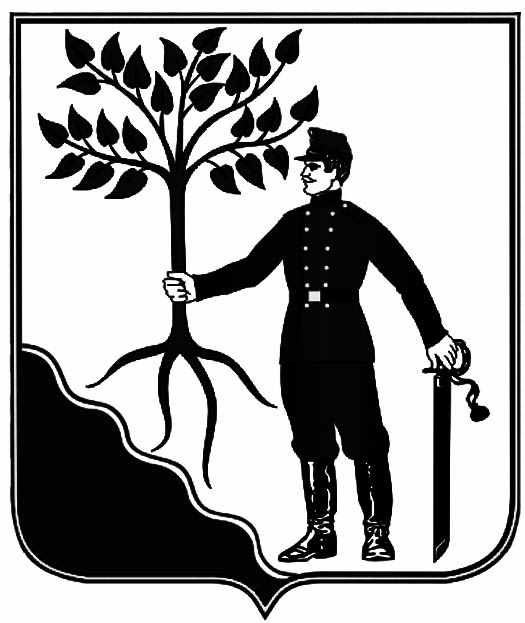 АДМИНИСТРАЦИЯ   НОВОКУБАНСКОГО ГОРОДСКОГО    АДМИНИСТРАЦИЯ   НОВОКУБАНСКОГО ГОРОДСКОГО    ПОСЕЛЕНИЯ НОВОКУБАНСКОГО  РАЙОНА   ПОСЕЛЕНИЯ НОВОКУБАНСКОГО  РАЙОНА   ПОСТАНОВЛЕНИЕПОСТАНОВЛЕНИЕ   от _07.07.2022__         №__688_г. Новокубанскг. Новокубанск№ п/пНаименование целевого показателяЕдиница измеренияСтатус2022 год2023 год2024 год2025 год2026 год2027 год1.Муниципальная программа «Управление муниципальным имуществом и земельными ресурсами»Муниципальная программа «Управление муниципальным имуществом и земельными ресурсами»Муниципальная программа «Управление муниципальным имуществом и земельными ресурсами»Муниципальная программа «Управление муниципальным имуществом и земельными ресурсами»Муниципальная программа «Управление муниципальным имуществом и земельными ресурсами»Муниципальная программа «Управление муниципальным имуществом и земельными ресурсами»Муниципальная программа «Управление муниципальным имуществом и земельными ресурсами»Муниципальная программа «Управление муниципальным имуществом и земельными ресурсами»Муниципальная программа «Управление муниципальным имуществом и земельными ресурсами»1.1Оценка рыночной стоимости и права на заключение договора аренды объектов муниципальной собственности и земельных участков из земель государственной или муниципальной собственности для проведения торгов и актуализации стоимости арендной платыКол-во отчетов45 45      404040          401.2Оформление права муниципальной собственности на жилые и нежилые объекты, сооружения, оформление техпаспортов и техпланов для регистрации права муниципальной собственностиКол-во объектов5555555555551.3Содержание и обслуживание муниципального имущества Казны Новокубанского городского поселения Новокубанского районаКол-во объектов3333331.4Мероприятие по содержанию общего имущества собственников помещений в многоквартирных домахКол-во объектов1919191919191.5Мероприятия по проведению реконструкции (реставрации), капитального и текущего  ремонта муниципального имущества Новокубанского городского поселения Новокубанского района (в том числе строительный контроль)Кол-во объектов2333331.6Содержание муниципального имущества (коммунальные услуги)Кол-во объектов2222221.7Подготовка проектной документации по сохранению объекта культурного наследия (стадия – проект реставрации (реконструкции)Кол-во проектов1000001.8Кадастровые работы по формированию земельных участков из земель государственной или муниципальной собственности.Кол-во межевых дел7777656565651.9Выполнение топографической съемки.Кол-во топосъемок121212121212№ п/пНаименование мероприятияСта-тусГоды реализа-цииОбъем финансирования, тыс. рублейОбъем финансирования, тыс. рублейОбъем финансирования, тыс. рублейОбъем финансирования, тыс. рублейОбъем финансирования, тыс. рублейНепосредственный результат реализации мероприятияМуниципальный заказчик, главный распорядитель (распорядитель) бюджетных средств, исполнитель№ п/пНаименование мероприятияСта-тусГоды реализа-циивсегов разрезе источников финансированияв разрезе источников финансированияв разрезе источников финансированияв разрезе источников финансированияНепосредственный результат реализации мероприятияМуниципальный заказчик, главный распорядитель (распорядитель) бюджетных средств, исполнитель№ п/пНаименование мероприятияСта-тусГоды реализа-циивсегофедераль-ный бюджеткраевой бюджетместный бюджетвнебюджетные источникиНепосредственный результат реализации мероприятияМуниципальный заказчик, главный распорядитель (распорядитель) бюджетных средств, исполнитель1.Цель: Формирование и реализация единой политики в сфере владения, пользования и распоряжения имуществом, находящимся в муниципальной собственности Новокубанского городского поселения Новокубанского района и земельных отношений на территории Новокубанского городского поселения Новокубанского районаЦель: Формирование и реализация единой политики в сфере владения, пользования и распоряжения имуществом, находящимся в муниципальной собственности Новокубанского городского поселения Новокубанского района и земельных отношений на территории Новокубанского городского поселения Новокубанского районаЦель: Формирование и реализация единой политики в сфере владения, пользования и распоряжения имуществом, находящимся в муниципальной собственности Новокубанского городского поселения Новокубанского района и земельных отношений на территории Новокубанского городского поселения Новокубанского районаЦель: Формирование и реализация единой политики в сфере владения, пользования и распоряжения имуществом, находящимся в муниципальной собственности Новокубанского городского поселения Новокубанского района и земельных отношений на территории Новокубанского городского поселения Новокубанского районаЦель: Формирование и реализация единой политики в сфере владения, пользования и распоряжения имуществом, находящимся в муниципальной собственности Новокубанского городского поселения Новокубанского района и земельных отношений на территории Новокубанского городского поселения Новокубанского районаЦель: Формирование и реализация единой политики в сфере владения, пользования и распоряжения имуществом, находящимся в муниципальной собственности Новокубанского городского поселения Новокубанского района и земельных отношений на территории Новокубанского городского поселения Новокубанского районаЦель: Формирование и реализация единой политики в сфере владения, пользования и распоряжения имуществом, находящимся в муниципальной собственности Новокубанского городского поселения Новокубанского района и земельных отношений на территории Новокубанского городского поселения Новокубанского районаЦель: Формирование и реализация единой политики в сфере владения, пользования и распоряжения имуществом, находящимся в муниципальной собственности Новокубанского городского поселения Новокубанского района и земельных отношений на территории Новокубанского городского поселения Новокубанского районаЦель: Формирование и реализация единой политики в сфере владения, пользования и распоряжения имуществом, находящимся в муниципальной собственности Новокубанского городского поселения Новокубанского района и земельных отношений на территории Новокубанского городского поселения Новокубанского районаЦель: Формирование и реализация единой политики в сфере владения, пользования и распоряжения имуществом, находящимся в муниципальной собственности Новокубанского городского поселения Новокубанского района и земельных отношений на территории Новокубанского городского поселения Новокубанского района1.1Задача 1: Повышение эффективности в управлении и распоряжении муниципальным имуществом и земельными ресурсамиЗадача 1: Повышение эффективности в управлении и распоряжении муниципальным имуществом и земельными ресурсамиЗадача 1: Повышение эффективности в управлении и распоряжении муниципальным имуществом и земельными ресурсамиЗадача 1: Повышение эффективности в управлении и распоряжении муниципальным имуществом и земельными ресурсамиЗадача 1: Повышение эффективности в управлении и распоряжении муниципальным имуществом и земельными ресурсамиЗадача 1: Повышение эффективности в управлении и распоряжении муниципальным имуществом и земельными ресурсамиЗадача 1: Повышение эффективности в управлении и распоряжении муниципальным имуществом и земельными ресурсамиЗадача 1: Повышение эффективности в управлении и распоряжении муниципальным имуществом и земельными ресурсамиЗадача 1: Повышение эффективности в управлении и распоряжении муниципальным имуществом и земельными ресурсамиЗадача 1: Повышение эффективности в управлении и распоряжении муниципальным имуществом и земельными ресурсами1.1.1Основное мероприятие 1: Управление и распоряжение муниципальным имуществом и земельными ресурсами2022 год2437,00,00,02437,00,0Администрация Новокубанского городского поселения Новокубанского 1.1.1Основное мероприятие 1: Управление и распоряжение муниципальным имуществом и земельными ресурсами2023 год3681,00,00,03681,00,0Администрация Новокубанского городского поселения Новокубанского 1.1.1Основное мероприятие 1: Управление и распоряжение муниципальным имуществом и земельными ресурсами2024 год3685,00,00,03685,00,0Администрация Новокубанского городского поселения Новокубанского 1.1.1Основное мероприятие 1: Управление и распоряжение муниципальным имуществом и земельными ресурсами2025 год3689,00,00,03689,00,0Администрация Новокубанского городского поселения Новокубанского 1.1.1Основное мероприятие 1: Управление и распоряжение муниципальным имуществом и земельными ресурсами2026 год3693,00,00,03693,00,0Администрация Новокубанского городского поселения Новокубанского 1.1.1Основное мероприятие 1: Управление и распоряжение муниципальным имуществом и земельными ресурсами2027 год3697,00,00,03697,00,0Администрация Новокубанского городского поселения Новокубанского 1.1.1Основное мероприятие 1: Управление и распоряжение муниципальным имуществом и земельными ресурсамиВсего20882,00,00,020882,00,0Администрация Новокубанского городского поселения Новокубанского 1.1.1.1Управление муниципальным имуществом, связанное с оценкой недвижимости, признанием прав и регулированием отношений по муниципальной собственности2022 год1000,00,00,01000,00,0Администрация Новокубанского городского поселения Новокубанского района1.1.1.1Управление муниципальным имуществом, связанное с оценкой недвижимости, признанием прав и регулированием отношений по муниципальной собственности2023 год700,00,00,0700,00,0Администрация Новокубанского городского поселения Новокубанского района1.1.1.1Управление муниципальным имуществом, связанное с оценкой недвижимости, признанием прав и регулированием отношений по муниципальной собственности2024 год700,00,00,0700,00,0Администрация Новокубанского городского поселения Новокубанского района1.1.1.1Управление муниципальным имуществом, связанное с оценкой недвижимости, признанием прав и регулированием отношений по муниципальной собственности2025 год700,00,00,0700,00,0Администрация Новокубанского городского поселения Новокубанского района1.1.1.1Управление муниципальным имуществом, связанное с оценкой недвижимости, признанием прав и регулированием отношений по муниципальной собственности2026 год700,00,00,0700,00,0Администрация Новокубанского городского поселения Новокубанского района1.1.1.1Управление муниципальным имуществом, связанное с оценкой недвижимости, признанием прав и регулированием отношений по муниципальной собственности2027 год700,00,00,0700,00,0Администрация Новокубанского городского поселения Новокубанского района1.1.1.1Управление муниципальным имуществом, связанное с оценкой недвижимости, признанием прав и регулированием отношений по муниципальной собственностиВсего4500,00,00,04500,00,0Администрация Новокубанского городского поселения Новокубанского района1.1.1.1.1Оценка рыночной стоимости муниципального имущества с целью его приватизации, постановки на баланс казны, оценка рыночной стоимости права на заключение договора аренды объектов муниципальной собственности для проведения торгов и актуализации стоимости 2022 год100,00,00,0100,00,0Отчет об оценке рыночной стоимостиАдминистрация Новокубанского городского поселения Новокубанского района1.1.1.1.1Оценка рыночной стоимости муниципального имущества с целью его приватизации, постановки на баланс казны, оценка рыночной стоимости права на заключение договора аренды объектов муниципальной собственности для проведения торгов и актуализации стоимости 2023 год100,00,00,0100,00,0Отчет об оценке рыночной стоимостиАдминистрация Новокубанского городского поселения Новокубанского района1.1.1.1.1Оценка рыночной стоимости муниципального имущества с целью его приватизации, постановки на баланс казны, оценка рыночной стоимости права на заключение договора аренды объектов муниципальной собственности для проведения торгов и актуализации стоимости 2024 год100,00,00,0100,00,0Отчет об оценке рыночной стоимостиАдминистрация Новокубанского городского поселения Новокубанского района1.1.1.1.1Оценка рыночной стоимости муниципального имущества с целью его приватизации, постановки на баланс казны, оценка рыночной стоимости права на заключение договора аренды объектов муниципальной собственности для проведения торгов и актуализации стоимости 2025 год100,00,00,0100,00,0Отчет об оценке рыночной стоимостиАдминистрация Новокубанского городского поселения Новокубанского района1.1.1.1.1Оценка рыночной стоимости муниципального имущества с целью его приватизации, постановки на баланс казны, оценка рыночной стоимости права на заключение договора аренды объектов муниципальной собственности для проведения торгов и актуализации стоимости 2026 год100,00,00,0100,00,0Отчет об оценке рыночной стоимостиАдминистрация Новокубанского городского поселения Новокубанского района1.1.1.1.1Оценка рыночной стоимости муниципального имущества с целью его приватизации, постановки на баланс казны, оценка рыночной стоимости права на заключение договора аренды объектов муниципальной собственности для проведения торгов и актуализации стоимости 2027 год100,00,00,0100,00,0Отчет об оценке рыночной стоимостиАдминистрация Новокубанского городского поселения Новокубанского района1.1.1.1.1Оценка рыночной стоимости муниципального имущества с целью его приватизации, постановки на баланс казны, оценка рыночной стоимости права на заключение договора аренды объектов муниципальной собственности для проведения торгов и актуализации стоимости всего600,00,00,0600,00,0Отчет об оценке рыночной стоимостиАдминистрация Новокубанского городского поселения Новокубанского района1.1.1.1.2Оформление права муниципальной собственности на жилые и нежилые объекты, сооружения, оформление техпаспортов и техпланов для регистрации права муниципальной собственности2022 год900,00,00,0900,00,0Техпаспорта, тех. планы, постановка на кадастровый учет, регистрация права, включение в реестр муниципальной собственностиАдминистрация Новокубанского городского поселения Новокубанского района1.1.1.1.2Оформление права муниципальной собственности на жилые и нежилые объекты, сооружения, оформление техпаспортов и техпланов для регистрации права муниципальной собственности2023 год600,00,00,0600,00,0Техпаспорта, тех. планы, постановка на кадастровый учет, регистрация права, включение в реестр муниципальной собственностиАдминистрация Новокубанского городского поселения Новокубанского района1.1.1.1.2Оформление права муниципальной собственности на жилые и нежилые объекты, сооружения, оформление техпаспортов и техпланов для регистрации права муниципальной собственности2024 год600,00,00,0600,00,0Техпаспорта, тех. планы, постановка на кадастровый учет, регистрация права, включение в реестр муниципальной собственностиАдминистрация Новокубанского городского поселения Новокубанского района1.1.1.1.2Оформление права муниципальной собственности на жилые и нежилые объекты, сооружения, оформление техпаспортов и техпланов для регистрации права муниципальной собственности2025 год600,00,00,0600,00,0Техпаспорта, тех. планы, постановка на кадастровый учет, регистрация права, включение в реестр муниципальной собственностиАдминистрация Новокубанского городского поселения Новокубанского района1.1.1.1.2Оформление права муниципальной собственности на жилые и нежилые объекты, сооружения, оформление техпаспортов и техпланов для регистрации права муниципальной собственности2026 год600,00,00,0600,00,0Техпаспорта, тех. планы, постановка на кадастровый учет, регистрация права, включение в реестр муниципальной собственностиАдминистрация Новокубанского городского поселения Новокубанского района1.1.1.1.2Оформление права муниципальной собственности на жилые и нежилые объекты, сооружения, оформление техпаспортов и техпланов для регистрации права муниципальной собственности2027 год600,00,00,0600,00,0Техпаспорта, тех. планы, постановка на кадастровый учет, регистрация права, включение в реестр муниципальной собственностиАдминистрация Новокубанского городского поселения Новокубанского района1.1.1.1.2Оформление права муниципальной собственности на жилые и нежилые объекты, сооружения, оформление техпаспортов и техпланов для регистрации права муниципальной собственностиВсего4500,00,00,04500,00,0Техпаспорта, тех. планы, постановка на кадастровый учет, регистрация права, включение в реестр муниципальной собственностиАдминистрация Новокубанского городского поселения Новокубанского района1.1.1.2Содержание и обслуживание муниципального имущества Казны Новокубанского городского поселения Новокубанского района(охрана водозабора, охрана Ленина, 1, ТО электрич сетей)2022 год296,00,00,0296,00,0Акты выполненных работ, заключения, сметы, экспертизы, коммунальная плата, тех. обслуживание нежилых (линейных) объектов, охранаАдминистрация Новокубанского городского поселения Новокубанского района1.1.1.2Содержание и обслуживание муниципального имущества Казны Новокубанского городского поселения Новокубанского района(охрана водозабора, охрана Ленина, 1, ТО электрич сетей)2023 год350,00,00,0350,00,0Акты выполненных работ, заключения, сметы, экспертизы, коммунальная плата, тех. обслуживание нежилых (линейных) объектов, охранаАдминистрация Новокубанского городского поселения Новокубанского района1.1.1.2Содержание и обслуживание муниципального имущества Казны Новокубанского городского поселения Новокубанского района(охрана водозабора, охрана Ленина, 1, ТО электрич сетей)2024 год350,00,00,0350,00,0Акты выполненных работ, заключения, сметы, экспертизы, коммунальная плата, тех. обслуживание нежилых (линейных) объектов, охранаАдминистрация Новокубанского городского поселения Новокубанского района1.1.1.2Содержание и обслуживание муниципального имущества Казны Новокубанского городского поселения Новокубанского района(охрана водозабора, охрана Ленина, 1, ТО электрич сетей)2025 год350,00,00,0350,00,0Акты выполненных работ, заключения, сметы, экспертизы, коммунальная плата, тех. обслуживание нежилых (линейных) объектов, охранаАдминистрация Новокубанского городского поселения Новокубанского района1.1.1.2Содержание и обслуживание муниципального имущества Казны Новокубанского городского поселения Новокубанского района(охрана водозабора, охрана Ленина, 1, ТО электрич сетей)2026 год350,00,00,0350,00,0Акты выполненных работ, заключения, сметы, экспертизы, коммунальная плата, тех. обслуживание нежилых (линейных) объектов, охранаАдминистрация Новокубанского городского поселения Новокубанского района1.1.1.2Содержание и обслуживание муниципального имущества Казны Новокубанского городского поселения Новокубанского района(охрана водозабора, охрана Ленина, 1, ТО электрич сетей)2027 год350,00,00,0350,00,0Акты выполненных работ, заключения, сметы, экспертизы, коммунальная плата, тех. обслуживание нежилых (линейных) объектов, охранаАдминистрация Новокубанского городского поселения Новокубанского района1.1.1.2Содержание и обслуживание муниципального имущества Казны Новокубанского городского поселения Новокубанского района(охрана водозабора, охрана Ленина, 1, ТО электрич сетей)Всего2046,00,00,02046,00,0Акты выполненных работ, заключения, сметы, экспертизы, коммунальная плата, тех. обслуживание нежилых (линейных) объектов, охранаАдминистрация Новокубанского городского поселения Новокубанского района1.1.1.3Мероприятие по содержанию общего имущества собственников помещений в многоквартирных домах (оплата обще-домовых нужд ТСЖ Красная, 34)2022 год71,00,00,071,00,0Содержание муниципального имущества в надлежащем видеАдминистрация Новокубанского городского поселения Новокубанского района1.1.1.3Мероприятие по содержанию общего имущества собственников помещений в многоквартирных домах (оплата обще-домовых нужд ТСЖ Красная, 34)2023 год57,00,00,057,00,0Содержание муниципального имущества в надлежащем видеАдминистрация Новокубанского городского поселения Новокубанского района1.1.1.3Мероприятие по содержанию общего имущества собственников помещений в многоквартирных домах (оплата обще-домовых нужд ТСЖ Красная, 34)2024 год61,00,00,061,00,0Содержание муниципального имущества в надлежащем видеАдминистрация Новокубанского городского поселения Новокубанского района1.1.1.3Мероприятие по содержанию общего имущества собственников помещений в многоквартирных домах (оплата обще-домовых нужд ТСЖ Красная, 34)2025 год65,00,00,065,00,0Содержание муниципального имущества в надлежащем видеАдминистрация Новокубанского городского поселения Новокубанского района1.1.1.3Мероприятие по содержанию общего имущества собственников помещений в многоквартирных домах (оплата обще-домовых нужд ТСЖ Красная, 34)2026 год69,00,00,069,00,0Содержание муниципального имущества в надлежащем видеАдминистрация Новокубанского городского поселения Новокубанского района1.1.1.3Мероприятие по содержанию общего имущества собственников помещений в многоквартирных домах (оплата обще-домовых нужд ТСЖ Красная, 34)2027 год73,00,00,073,00,0Содержание муниципального имущества в надлежащем видеАдминистрация Новокубанского городского поселения Новокубанского района1.1.1.3Мероприятие по содержанию общего имущества собственников помещений в многоквартирных домах (оплата обще-домовых нужд ТСЖ Красная, 34)Всего396,00,00,0396,00,0Содержание муниципального имущества в надлежащем видеАдминистрация Новокубанского городского поселения Новокубанского района1.1.1.3.1Взносы на текущее содержание общего имущества собственников помещений в многоквартирных домах2022 год   7,00,00,07,00,0Содержание муниципального имущества в надлежащем видеАдминистрация Новокубанского городского поселения Новокубанского района1.1.1.3.1Взносы на текущее содержание общего имущества собственников помещений в многоквартирных домах2023 год7,00,00,07,00,0Содержание муниципального имущества в надлежащем видеАдминистрация Новокубанского городского поселения Новокубанского района1.1.1.3.1Взносы на текущее содержание общего имущества собственников помещений в многоквартирных домах2024 год7,00,00,07,00,0Содержание муниципального имущества в надлежащем видеАдминистрация Новокубанского городского поселения Новокубанского района1.1.1.3.1Взносы на текущее содержание общего имущества собственников помещений в многоквартирных домах2025 год7,00,00,07,00,0Содержание муниципального имущества в надлежащем видеАдминистрация Новокубанского городского поселения Новокубанского района1.1.1.3.1Взносы на текущее содержание общего имущества собственников помещений в многоквартирных домах2026 год7,00,00,07,00,0Содержание муниципального имущества в надлежащем видеАдминистрация Новокубанского городского поселения Новокубанского района1.1.1.3.1Взносы на текущее содержание общего имущества собственников помещений в многоквартирных домах2027 год7,00,00,07,0  0,0Содержание муниципального имущества в надлежащем видеАдминистрация Новокубанского городского поселения Новокубанского района1.1.1.3.1Взносы на текущее содержание общего имущества собственников помещений в многоквартирных домахВсего  42,00,00,042,00,0Содержание муниципального имущества в надлежащем видеАдминистрация Новокубанского городского поселения Новокубанского района1.1.1.3.2Обязательные взносы на капитальный ремонт общего имущества собственников помещений в многоквартирных домах2022 год64,00,00,064,00,0Содержание муниципального имущества в надлежащем видеАдминистрация Новокубанского городского поселения Новокубанского района1.1.1.3.2Обязательные взносы на капитальный ремонт общего имущества собственников помещений в многоквартирных домах2023 год50,00,00,050,00,0Содержание муниципального имущества в надлежащем видеАдминистрация Новокубанского городского поселения Новокубанского района1.1.1.3.2Обязательные взносы на капитальный ремонт общего имущества собственников помещений в многоквартирных домах2024 год54,00,00,054,00,0Содержание муниципального имущества в надлежащем видеАдминистрация Новокубанского городского поселения Новокубанского района1.1.1.3.2Обязательные взносы на капитальный ремонт общего имущества собственников помещений в многоквартирных домах2025 год58,00,00,058,00,0Содержание муниципального имущества в надлежащем видеАдминистрация Новокубанского городского поселения Новокубанского района1.1.1.3.2Обязательные взносы на капитальный ремонт общего имущества собственников помещений в многоквартирных домах2026 год62,00,00,062,00,0Содержание муниципального имущества в надлежащем видеАдминистрация Новокубанского городского поселения Новокубанского района1.1.1.3.2Обязательные взносы на капитальный ремонт общего имущества собственников помещений в многоквартирных домах2027 год66,00,00,066,00,0Содержание муниципального имущества в надлежащем видеАдминистрация Новокубанского городского поселения Новокубанского района1.1.1.3.2Обязательные взносы на капитальный ремонт общего имущества собственников помещений в многоквартирных домахВсего354,00,00,0354,00,0Содержание муниципального имущества в надлежащем видеАдминистрация Новокубанского городского поселения Новокубанского района1.1.1.4Мероприятия по проведению реконструкции (реставрации), капитального и текущего  ремонта муниципального имущества Новокубанского городского поселения Новокубанского района (в том числе строительный контроль)2022 год439,00,00,0439,00,0Заключения, проекты, сметы, экспертиза, акты выполненных работАдминистрация Новокубанского городского поселения Новокубанского района1.1.1.4Мероприятия по проведению реконструкции (реставрации), капитального и текущего  ремонта муниципального имущества Новокубанского городского поселения Новокубанского района (в том числе строительный контроль)2023 год1500,00,00,01500,00,0Заключения, проекты, сметы, экспертиза, акты выполненных работАдминистрация Новокубанского городского поселения Новокубанского района1.1.1.4Мероприятия по проведению реконструкции (реставрации), капитального и текущего  ремонта муниципального имущества Новокубанского городского поселения Новокубанского района (в том числе строительный контроль)2024 год1500,00,00,01500,00,0Заключения, проекты, сметы, экспертиза, акты выполненных работАдминистрация Новокубанского городского поселения Новокубанского района1.1.1.4Мероприятия по проведению реконструкции (реставрации), капитального и текущего  ремонта муниципального имущества Новокубанского городского поселения Новокубанского района (в том числе строительный контроль)2025 год1500,00,00,01500,00,0Заключения, проекты, сметы, экспертиза, акты выполненных работАдминистрация Новокубанского городского поселения Новокубанского района1.1.1.4Мероприятия по проведению реконструкции (реставрации), капитального и текущего  ремонта муниципального имущества Новокубанского городского поселения Новокубанского района (в том числе строительный контроль)2026 год1500,00,00,01500,00,0Заключения, проекты, сметы, экспертиза, акты выполненных работАдминистрация Новокубанского городского поселения Новокубанского района1.1.1.4Мероприятия по проведению реконструкции (реставрации), капитального и текущего  ремонта муниципального имущества Новокубанского городского поселения Новокубанского района (в том числе строительный контроль)2027 год1500,00,00,01500,00,0Заключения, проекты, сметы, экспертиза, акты выполненных работАдминистрация Новокубанского городского поселения Новокубанского района1.1.1.4Мероприятия по проведению реконструкции (реставрации), капитального и текущего  ремонта муниципального имущества Новокубанского городского поселения Новокубанского района (в том числе строительный контроль)Всего7939,00,00,07939,00,0Заключения, проекты, сметы, экспертиза, акты выполненных работАдминистрация Новокубанского городского поселения Новокубанского района1.1.1.5Содержание муниципального имущества (коммунальные услуги)2022 год151,00,00,0151,00,0Содержание муниципального имущества в надлежащем видеАдминистрация Новокубанского городского поселения Новокубанского района1.1.1.5Содержание муниципального имущества (коммунальные услуги)2023 год204,00,00,0204,00,0Содержание муниципального имущества в надлежащем видеАдминистрация Новокубанского городского поселения Новокубанского района1.1.1.5Содержание муниципального имущества (коммунальные услуги)2024 год204,00,00,0  204,00,0Содержание муниципального имущества в надлежащем видеАдминистрация Новокубанского городского поселения Новокубанского района1.1.1.5Содержание муниципального имущества (коммунальные услуги)2025 год204,00,00,0  204,00,0Содержание муниципального имущества в надлежащем видеАдминистрация Новокубанского городского поселения Новокубанского района1.1.1.5Содержание муниципального имущества (коммунальные услуги)2026 год204,00,00,0  204,00,0Содержание муниципального имущества в надлежащем видеАдминистрация Новокубанского городского поселения Новокубанского района1.1.1.5Содержание муниципального имущества (коммунальные услуги)2027 год204,00,00,0  204,00,0Содержание муниципального имущества в надлежащем видеАдминистрация Новокубанского городского поселения Новокубанского района1.1.1.5Содержание муниципального имущества (коммунальные услуги)Всего1171,00,00,01171,00,0Содержание муниципального имущества в надлежащем видеАдминистрация Новокубанского городского поселения Новокубанского района1.1.1.6Оценка рыночной стоимости и права на заключение договора аренды земельных участков для проведения торгов и актуализации стоимости 2022 год90,0 0,00,090,00,0Отчет об оценке рыночной стоимостиАдминистрация Новокубанского городского поселения Новокубанского района1.1.1.6Оценка рыночной стоимости и права на заключение договора аренды земельных участков для проведения торгов и актуализации стоимости 2023 год30,00,00,030,00,0Отчет об оценке рыночной стоимостиАдминистрация Новокубанского городского поселения Новокубанского района1.1.1.6Оценка рыночной стоимости и права на заключение договора аренды земельных участков для проведения торгов и актуализации стоимости 2024 год30,00,00,030,00,0Отчет об оценке рыночной стоимостиАдминистрация Новокубанского городского поселения Новокубанского района1.1.1.6Оценка рыночной стоимости и права на заключение договора аренды земельных участков для проведения торгов и актуализации стоимости 2025 год30,00,00,030,00,0Отчет об оценке рыночной стоимостиАдминистрация Новокубанского городского поселения Новокубанского района1.1.1.6Оценка рыночной стоимости и права на заключение договора аренды земельных участков для проведения торгов и актуализации стоимости 2026 год30,00,00,030,00,0Отчет об оценке рыночной стоимостиАдминистрация Новокубанского городского поселения Новокубанского района1.1.1.6Оценка рыночной стоимости и права на заключение договора аренды земельных участков для проведения торгов и актуализации стоимости 2027 год30,00,00,030,00,0Отчет об оценке рыночной стоимостиАдминистрация Новокубанского городского поселения Новокубанского района1.1.1.6Оценка рыночной стоимости и права на заключение договора аренды земельных участков для проведения торгов и актуализации стоимости Всего240,00,00,0240,00,0Отчет об оценке рыночной стоимостиАдминистрация Новокубанского городского поселения Новокубанского района1.1.1.7Кадастровые работы по формированию земельных участков из земель государственной или муниципальной собственности.Выполнение топографической съемки. Графическое описание местоположения границ особо охраняемой природной территории2022 год390,00,00,0390,00,0Схема расположения земельного участка на кадастровом плане территории, межевой план.Топографическая съемка.Администрация Новокубанского городского поселения Новокубанского района1.1.1.7Кадастровые работы по формированию земельных участков из земель государственной или муниципальной собственности.Выполнение топографической съемки. Графическое описание местоположения границ особо охраняемой природной территории2023 год840,00,00,0840,00,0Схема расположения земельного участка на кадастровом плане территории, межевой план.Топографическая съемка.Администрация Новокубанского городского поселения Новокубанского района1.1.1.7Кадастровые работы по формированию земельных участков из земель государственной или муниципальной собственности.Выполнение топографической съемки. Графическое описание местоположения границ особо охраняемой природной территории2024 год840,00,00,0840,00,0Схема расположения земельного участка на кадастровом плане территории, межевой план.Топографическая съемка.Администрация Новокубанского городского поселения Новокубанского района1.1.1.7Кадастровые работы по формированию земельных участков из земель государственной или муниципальной собственности.Выполнение топографической съемки. Графическое описание местоположения границ особо охраняемой природной территории2025 год840,00,00,0840,00,0Схема расположения земельного участка на кадастровом плане территории, межевой план.Топографическая съемка.Администрация Новокубанского городского поселения Новокубанского района1.1.1.7Кадастровые работы по формированию земельных участков из земель государственной или муниципальной собственности.Выполнение топографической съемки. Графическое описание местоположения границ особо охраняемой природной территории2026 год840,00,00,0840,00,0Схема расположения земельного участка на кадастровом плане территории, межевой план.Топографическая съемка.Администрация Новокубанского городского поселения Новокубанского района1.1.1.7Кадастровые работы по формированию земельных участков из земель государственной или муниципальной собственности.Выполнение топографической съемки. Графическое описание местоположения границ особо охраняемой природной территории2027 год840,00,00,0840,00,0Схема расположения земельного участка на кадастровом плане территории, межевой план.Топографическая съемка.Администрация Новокубанского городского поселения Новокубанского района1.1.1.7Кадастровые работы по формированию земельных участков из земель государственной или муниципальной собственности.Выполнение топографической съемки. Графическое описание местоположения границ особо охраняемой природной территорииВсего4590,00,00,04590,00,0Схема расположения земельного участка на кадастровом плане территории, межевой план.Топографическая съемка.Администрация Новокубанского городского поселения Новокубанского районаИтого по муниципальной программе2022 год2437,00,00,02437,00,0Итого по муниципальной программе2023 год3681,00,00,03681,00,0Итого по муниципальной программе2024 год3685,00,00,03685,00,0Итого по муниципальной программе2025 год3689,00,00,03689,00,0Итого по муниципальной программе2026 год3693,00,00,03693,00,0Итого по муниципальной программе2027 год3697,00,00,03697,00,0Итого по муниципальной программеВсего20882,00,00,020882,00,0Координатор муниципальной программыУправление имущественных и земельных отношений, архитектуры и градостроительства администрации Новокубанского городского поселения Новокубанского района (далее – управление)Координаторы подпрограммНе предусмотреныУчастники муниципальной программыАдминистрация Новокубанского городского поселения Новокубанского района (далее – администрация)Подпрограммы муниципальной программыНе предусмотреныВедомственные целевые программыНе предусмотреныЦели муниципальной программыФормирование и реализация единой политики в сфере владения, пользования и распоряжения муниципальным имуществом Новокубанского городского поселения Новокубанского района и земельных отношений на территории Новокубанского городского поселения Новокубанского районаЗадачи муниципальной программыПовышение эффективности в управлении и распоряжении муниципальным имуществом и земельными ресурсами; Формирование оптимального состава муниципального имущества, обеспечивающего положительный эффект от управления имуществом;Совершенствование системы учета объектов муниципальной собственности Новокубанского городского поселения Новокубанского района;Поддержание объектов муниципальной собственности в надлежащем состоянии;Действенное управление объектами муниципальной собственности, в том числе закрепленными за муниципальными унитарными предприятиями (учреждениями), а также земельными участками муниципальной собственности и права на которые не разграничены;Пополнение доходов местного бюджета (бюджета Новокубанского городского поселения).Обеспечение пополнения, обновления материального запаса, составляющего казну муниципального имущества, а также имущества, обремененного вещным правом.Перечень целевых показателей муниципальной программыКоличество объектов, по которым проведена оценка рыночной стоимости, в том числе земельных участков, недвижимого имущества; количество объектов, в том числе земельные участки, поставленные на государственный кадастровый учет; количество объектов, в том числе земельные участки, на которые зарегистрировано право собственности Новокубанского  городского поселения Новокубанского района.Приоритетные проекты и (или) программыНе предусмотреныЭтапы и сроки реализации муниципальной программыЭтапы не выделяются,сроки реализации 2022 - 2027 годыОбъемы и источники финансирования муниципальной программы, в том числе на финансовое обеспечение приоритетных проектов и (или) программОбщий объем финансирования муниципальной программы составляет     20882,0 (двадцать миллионов восемьсот восемьдесят две тысячи) рублей, в том числе:За счет средств бюджета Новокубанского городского поселения Новокубанского района (далее - местный бюджет) 20882,0 (двадцать миллионов восемьдесят две тысячи) рублей;За счет средств федерального, краевого бюджетов 0,00 рублейГоды реализацииОбъем финансирования, тыс. рублейОбъем финансирования, тыс. рублейОбъем финансирования, тыс. рублейОбъем финансирования, тыс. рублейОбъем финансирования, тыс. рублейГоды реализациивсегов разрезе источников финансированияв разрезе источников финансированияв разрезе источников финансированияв разрезе источников финансированияГоды реализациивсегофедеральный бюджеткраевой бюджетместный бюджетвнебюджетные источникиОбщий объем финансирования муниципальной программыОбщий объем финансирования муниципальной программыОбщий объем финансирования муниципальной программыОбщий объем финансирования муниципальной программыОбщий объем финансирования муниципальной программыОбщий объем финансирования муниципальной программы2022 год2437,00,00,02437,00,02023 год3681,00,00,03681,00,02024 год3685,00,00,03685,00,02025 год3689,00,00,03689,00,02026 год3693,00,00,03693,00,02027 год3697,00,00,03697,00,0Итого по муниципальной программе20882,00,00,020882,00,0Информационный бюллетень «Вестник Новокубанского городского поселения Новокубанского района»Адрес редакции-издателя:352235, Краснодарский край, Новокубанский район, г. Новокубанск, ул. Первомайская, 128.Главный редактор  А. Е. ВорожкоНомер подписан к печати 07.07.2022 в 10-00Тираж 30 экземпляровДата выхода бюллетеня 07.07.2022Распространяется бесплатно